Publicado en Madrid el 29/10/2020 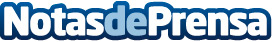 Colaboración, comunicación y engagement, tres pilares para construir una nueva cultura e-learningMás de 900 profesionales de diversas áreas de la empresa asistieron a la sesión online convocada por GoodHabitz para ayudar a planificar con éxito una cultura de aprendizaje digital y abordar la transición de lo presencial al onlineDatos de contacto:Bárbara González Diez603578654Nota de prensa publicada en: https://www.notasdeprensa.es/colaboracion-comunicacion-y-engagement-tres Categorias: Comunicación E-Commerce Recursos humanos http://www.notasdeprensa.es